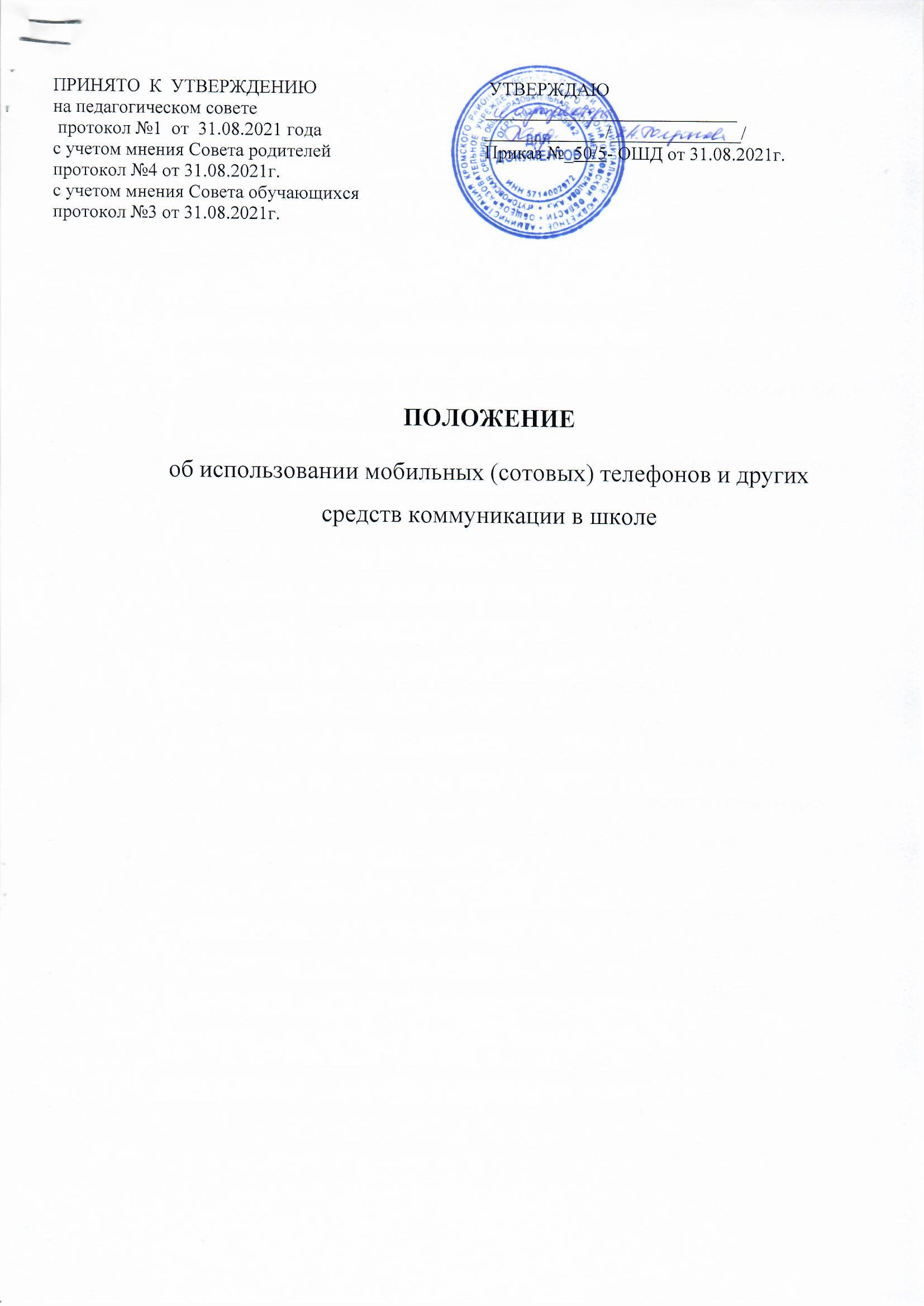 ПРИНЯТО  К  УТВЕРЖДЕНИЮ                                     УТВЕРЖДАЮна педагогическом совете                                                 ___________________________ протокол №1  от  31.08.2021 года                                   _____________/______________/      с учетом мнения Совета родителей                                 Приказ №_50/5- ОШД от 31.08.2021г.протокол №4 от 31.08.2021г.с учетом мнения Совета обучающихсяпротокол №3 от 31.08.2021г.ПОЛОЖЕНИЕоб использовании мобильных (сотовых) телефонов и других средств коммуникации в школеОбщие положенияНастоящее Положение об использовании мобильных (сотовых) телефонов и других средств коммуникации в школе разработано в соответствии:с Федеральным Законом №273-ФЗ от 29.12.2012 года «Об образовании в Российской Федерации» с изменениями на 2 июля 2021 года,Федеральным законом № 152-ФЗ от 27.07.2006 года «О персональных данных» с изменениями на 2 июля 2021 года;Федеральным Законом №436-ФЗ от 29.12.2010 года «О защите детей от информации, причиняющей вред их здоровью и развитию» сизменениями на 1 июля 2021 года;Постановлением главного государственного санитарного врача Российской Федерации от 28.01.2021 года №2 «Об утверждении санитарных правил и норм СанПиН 1.2.3685-21 «Гигиенические нормативы и требования к обеспечению безопасности и (или) безвредности для человека факторов среды обитания»;Постановление от 28 сентября 2020 года №28 «Об утверждениисанитарных правил СП 2.4.3648-20 "Санитарно-эпидемиологические требования к организациям воспитания и обучения, отдыха и оздоровления детей и молодежи»Уставом общеобразовательной организации и другими нормативными правовыми актами Российской Федерации, регламентирующимидеятельность организаций, осуществляющих образовательную деятельность.Данное Положение об использовании мобильных телефонов и других средств коммуникации определяет условия использования средствмобильной связи и электронных устройств в общеобразовательнойорганизации, реализующей образовательные программы начального общего, основного общего, среднего общего образования с целью профилактики нарушений здоровья обучающихся, повышенияэффективности образовательной деятельности, а также регулирует права и обязанности пользователей сотовой связи и регламентирует ихответственность.Согласно СанПиН 2.4.3648-20 мобильные средства связи неиспользуются в целях образовательной деятельности обучающихся.Обучающиеся имеют право пользоваться мобильными связями на территории школы.В школе в каждом учебном классе на стенде для документации должен находиться знак, на листе формата А4, запрещающийиспользование мобильных телефонов.Многофункциональность телефона (смартфона), наличие множества приложений неизбежно создают ситуацию многозадачности, требующую постоянных переключений с одного вида активности на другой, в томчисле в образовательной деятельности, приводит к ухудшению усвоения материала и снижению успеваемости.Мобильный телефон (смартфон) является личной собственностью обучающегося.Классный руководитель в обязательном порядке доводит до сведения обучающихся и их родителей (законных представителей) об условияхиспользования мобильной связи и иных электронных устройств в общеобразовательной организации (см. Приложения 1, 2).Условия использования мобильных телефонов и других электронных устройствСредства мобильной связи могут использоваться в образовательной организации для обмена информацией в случае необходимости.Запрещено пользование мобильным телефоном во времяобразовательной деятельности (урочной, внеурочной). В отдельных случаях пользование мобильных устройств допускается только с разрешения учителя.Во время образовательной деятельности и внеурочных мероприятий необходимо:отключить мобильный телефон или перевести в режим «без звука»;отключить другие электронные средства (плееры, наушники, планшеты и др.);убрать мобильный телефон и другие устройства со стола.Родителям (законным представителям) обучающихся не рекомендуется звонить своим детям во время образовательной деятельности. Принеобходимости родители (законные представители) могут ориентироваться на расписание звонков, размещенных на сайте образовательной организации, чтобы позвонить ребенку во время перемены или после окончания занятий.Использование средств мобильной связи даёт возможность:контролировать местонахождение ребенка;совершать обмен различными видами информации, кромераспространения фото- и видео-сюжетов, пропагандирующих культ насилия и жестокости, негативного влияния на несовершеннолетних согласно Федеральному закону №436-ФЗ «О защите детей отинформации, причиняющей вред их здоровью и развитию».При использовании на перемене средств мобильной связи необходимо соблюдать следующие нормы:не рекомендуется в качестве звонка использовать мелодию и звуки, которые могут встревожить или оскорбить окружающих;вести разговор по телефону (смартфону) необходимо максимально тихим голосом;недопустимо вести приватные разговоры в присутствии других людей;не разрешается использование чужих средств сотовой связи и передача их номеров третьим лицам без разрешения владельца.Ответственность за целостность мобильного телефона лежит только на его владельце (родителях (законных представителей) владельца).Обучающиеся могут использовать на уроке планшеты или электронные книги в рамках учебной программы образовательной организации только с разрешения педагога и с учетом норм, установленных СанПиН 1.2.3685-21.Шрифтовое оформление электронных учебных изданий должно соответствовать СанПиН 1.2.3685-21:Для текстовой информации в электронном учебном издании не допускается применять:узкое начертание шрифта;курсивное начертание шрифта (кроме выделений текста);более четырех цветов шрифта различных длин волн на одной электронной странице;красный фон электронной страницы.Педагогические работники школы также ограничивают себя в пользовании средствами мобильной связи во время образовательной деятельности (за исключением экстренных случаев).Педагогические работники могут использовать на уроке мобильные электронные устройства для входа в «Электронный журнал» класса.Всем участникам образовательной деятельности необходимо пользоваться памяткой для обучающихся, родителей (законных представителей) и педагогических работников по профилактикенеблагоприятных для здоровья и обучения детей эффектов от воздействия устройств мобильной связи (см. Приложение 3).Все вопросы, возникающие между участниками образовательной деятельности в отношении соблюдения Положения разрешаются путем переговоров с участием представителей администрации образовательной организации, директора школы и Комиссии по урегулированию споров в школе.Права и обязанности обучающихся (пользователей) мобильной связиПользователи мобильной связи в школе имеют право:осуществлять и принимать звонки;звонить и оправлять смс-уведомления только с целью оперативной связи обучающегося со своими родителями (законнымипредставителями), с экстренными службами (пожарная служба 101, 112, скорая медицинская помощь 103);прослушивать аудиозаписи с использованием наушников;играть в мобильном устройстве во внеурочное время;вести фото- и видео-съемку лиц, находящихся в образовательной организации с их согласия.В соответствии с Конституцией Российской Федерации обучающиеся должны знать о том, что сбор, хранение, использование и распространение информации о личной жизни лица без его согласия запрещено, а такжеосуществление прав и свобод человека и гражданина не должно нарушать права и свободы других лиц.В целях обеспечения сохранности средств мобильной связи обучающийся обязан не оставлять их без присмотра.Ответственность пользователей мобильной связиВ результате нарушения настоящего Положения обучающимисяпредусматривается применение дисциплинарной ответственности, согласно Федеральному закону №273-ФЗ «Об образовании»:за однократное нарушение – преподаватель объявляет дисциплинарное взыскание в виде замечания с правом внесения в дневникобучающегося с написанием объяснительной;за неоднократное – в виде докладной записки на имя заместителя директора школы по воспитательной работе проводитсяразъяснительная беседа с обучающимися в присутствии родителей (законных представителей) о рисках здоровью от воздействияэлектромагнитного излучения, генерируемого устройствами мобильной связи, о возможных негативных последствиях и эффективностиобразовательной деятельности при неупорядоченном использовании устройств мобильной связи во время занятий;при повторных нарушениях проводится изъятие средств мобильной связи и других электронных устройств, заранее получив согласиеродителей (законных представителей), и передача им данныхпредметов вплоть до запрета ношения в образовательную организацию средств мобильной связи и других электронных устройств.За нарушение данного Положения педагогические работники такженесут ответственность в соответствии с действующим законодательством и локальными актами организации, осуществляющей образовательнуюдеятельность.Заключительные положенияНастоящее Положение об использовании мобильных телефонов и других средств коммуникации в общеобразовательной организации являетсялокальным нормативным актом школы, принимается на Педагогическом совете и утверждаются (вводится в действие) приказом директораорганизации, осуществляющей образовательную деятельность.Все изменения и дополнения, вносимые в настоящее Положение, оформляются в письменной форме в соответствии действующим законодательством Российской Федерации.Положение об использовании мобильных телефонов и других средств коммуникации принимается на неопределенный срок. Изменения и дополнения к Положению принимаются в порядке, предусмотренном п.5.1. настоящего Положения.После принятия Положения (или изменений и дополнений отдельных пунктов и разделов) в новой редакции предыдущая редакция автоматически утрачивает силу.Приложение №1Лист ознакомления обучающихся с Положением об использовании мобильных телефонов и других средств коммуникации в школеКлассный руководитель «	» класса	 	\	_Приложение №2Лист ознакомления родителей (законных представителей) с Положением об использовании мобильных телефонов и других средств коммуникации в школеКлассный руководитель «	» класса	 	\	_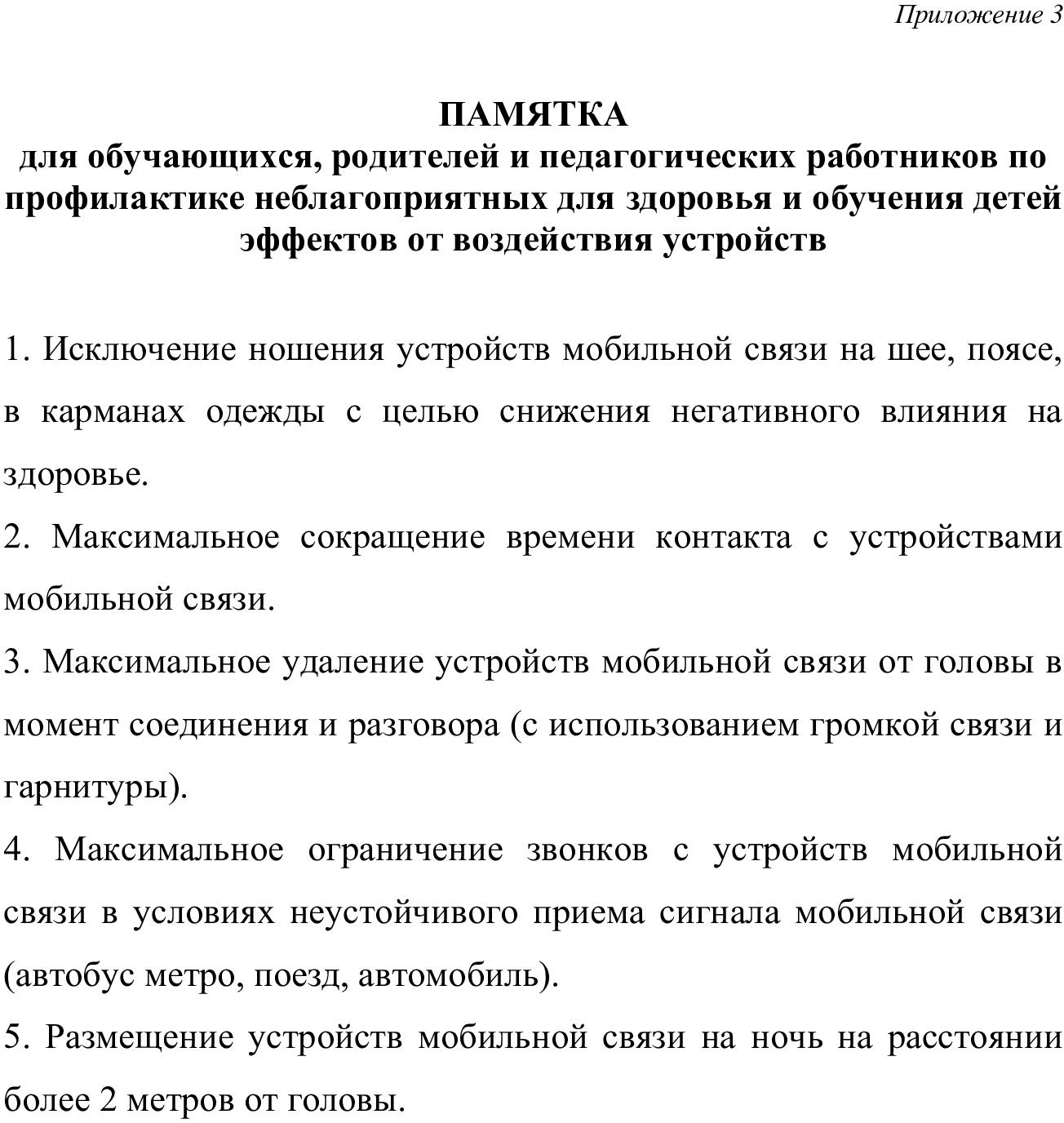 КлассыОбъем текста единовременногопрочтения, количествознаковКегль шрифта, пункты, неменееДлина строки, мм, не менееГруппа шрифта1-2 классыне более 10016не регл.рубленые1-2 классыне более 2001880рубленые3-4 классыне более 20014не регл.рубленые3-4 классыне более 4001680рубленые3-4 классыболее 4001890рубленые5-9 классыне более 20012не регл.все группы5-9 классыне более 4001450все группы5-9 классыболее 4001680рубленые10-11 классыне более 20010не регл.рубленые10-11 классыне более 4001250все группы10-11 классыболее 4001480все группы№ п\пФИОобучающегосяДатаознакомленияПодписьобучающегося1.2.3.4.5.6.7.8.9.10.11.12.13.14.15.16.17.18.19.20.21.22.23.24.25.№ п\пФИОродителяДатаознакомленияПодписьродителя1.2.3.4.5.6.7.8.9.10.11.12.13.14.15.16.17.18.19.20.21.22.23.24.25.